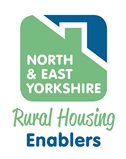 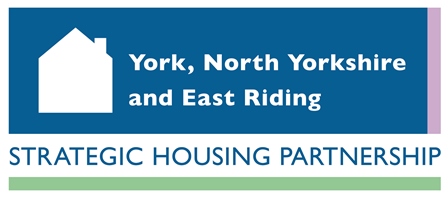 REPORT TO:	N&EY RHE Network DATE:		27th April 2016SUBJECT: 	Nationwide Foundation – Community Led Housing FundingAUTHOR:		Sarah Hall, YNYER Housing Strategy ManagerPurposeTo update the RHE Network on progress in securing funding to identify opportunities and potential to increase the number of affordable community-led housing schemes North and East Yorkshire.BackgroundColleagues will be aware that Sally Thomas and Sarah Hall discussed with the group the possibility of securing funding to explore the potential for community led housing in North and East Yorkshire and that some funding was available via North Star Housing Group and the Co-Housing Network (£1,500 each)The opportunity to bid the Nationwide Foundation http://www.nationwidefoundation.org.uk/default.asp came up and we worked with Foundation to develop a bid aligned with their requirements, led by North Star HG.Shortly after this, Sally moved from North Star HG to take up a secondment opportunity with HACT. The initial idea was that the RHE Network would now lead the bid, however Nationwide Foundation were unable to fund via a Local Authority.Through our exiting relationship with them, Rural Action Yorkshire (RAY) were approached to ascertain whether they would be able to lead the bid and administer the funding in partnership with the RHE Network. They were able to agree to this role and still meet the March deadline for the Nationwide Foundation Board Meeting.The attached bid was submitted to the March meeting of the Nationwide Foundation Board and was successful in securing all of the requested funding.There has been an initial meeting with the Nationwide Foundation, Leah Swain (Chief Exec of RAY) and Sarah Hall and there is an inception meeting of the core steering group (RAY, North Star HG, Co Housing Network and RHE Network) planned for 21st April. After this it is expected that consultants will be commissioned to undertake the research elements of the work, led by a steering group as listed in the bid.Next Steps and RecommendationsColleagues are asked to support the work by:Thanking RAY for their involvementProviding feedback to inform the workVolunteering for the steering groupSuggesting appropriate consultantsSuggesting appropriate case studies/communities.This group will be updated at each Network meeting and asked for involvement as necessary.  A press release will be prepared shortly to publicise this success and the opportunities to get involved.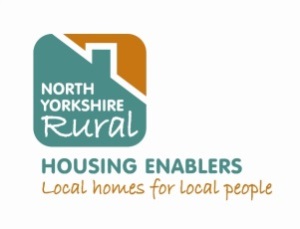 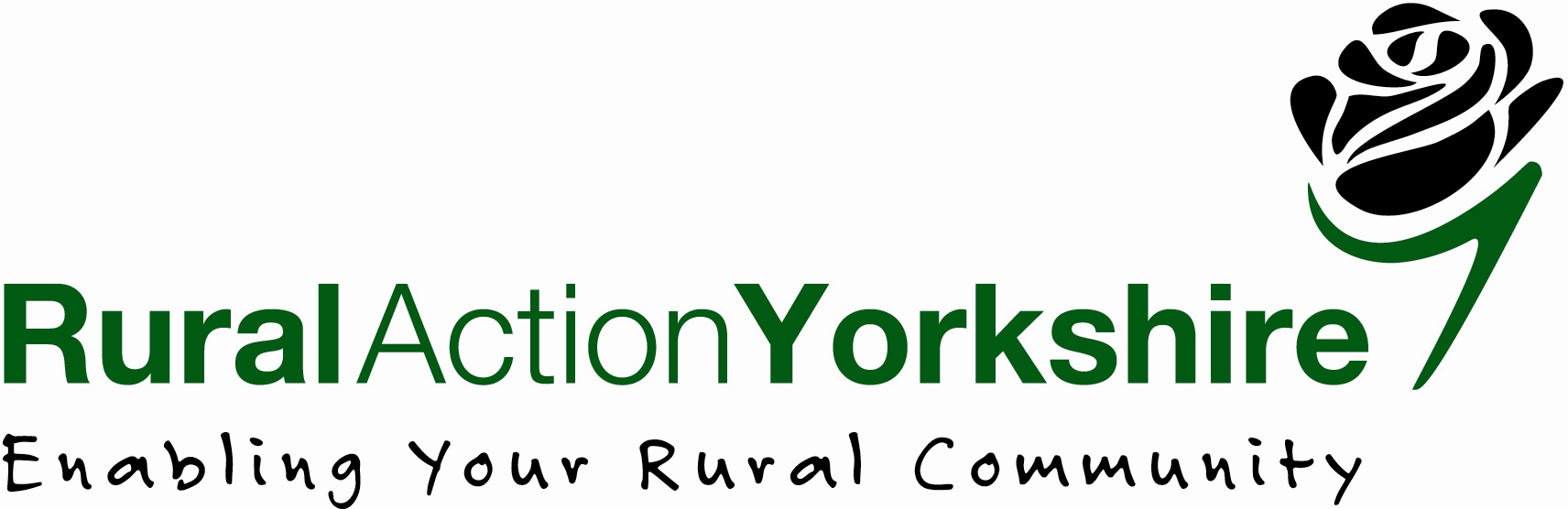 Enabling Affordable Community Led Housing (CLH) in  and East RidingA Proposal to the Nationwide Foundation submitted by Rural Action Yorkshire in partnership with the North &  Rural Housing Enabler NetworkMarch 2016IntroductionThe purpose of this study is to identify the opportunities and potential for community led affordable housing development in rural  and East Riding. The aim is for this to be a catalyst so that community led housing can be a greater part of the solutions to meet rural housing needs by making the links between national studies and policy context, local/sub regional capacity and community aspirations. Importantly, the project will produce a suite of resources that will encourage and support communities across  to take forward community led housing projects.This work is in the context of:The general high need for rural affordable homesThe new and emerging market and policy challenges to the delivery of affordable rural (particularly rented) housing to meet local needsA growing interest from communities, parish councils and other local stakeholders in housing which meets community need and is owned and controlled by the community and provided at an affordable cost over the long term.The Rural Housing Enablers (RHE’s) have already identified an emerging interest amongst communities in affordable community led housing schemes and the aim of this study will be to further understand the potential, build capacity and disseminate findings by:Developing community’s understanding of and capacity to respond to their aspirations around community led housingAssessing the level of demand for different types of community-led provisionIdentifying potential development land/opportunitiesEngaging with stakeholdersGauging community interest and capacityIdentifying up to 5 pilot affordable community-led housing schemesCreating a suite of transferable resources that will be disseminated through the 38 Rural Community Councils across .The RHEs work is currently focussed on working with Housing Associations and communities to bring forward rural affordable homes through Section 106 agreements and on Rural Exception Sites. This work would be the catalyst both for the RHEs and communities in North and  and beyond to be able to support each other to bring forward community led housing, alongside and in addition to more traditional routes.Rural Action This proposal is submitted by Rural Action Yorkshire (RAY) working in partnership with the North and East Yorkshire Rural Housing Enabler Network. Rural Action Yorkshire is an independent charity working to help improve the quality of life for people living and working in rural areas of  since 1937. We provide a voice for rural communities to ensure they receive access to services and provision. We achieve this by working with local communities to understand their needs, both current and future, and representing those views to key decision makers to influence rural service provision. In addition, we work with local communities to recognise and develop the skills and knowledge that already exist within the community and empowering them to influence how their local area and services are managed. Core services we provide are information and advice to Parish Councils, support to village hall committees and community led planning. One of our priority work streams is affordable rural housing, a subject on which we currently report quarterly to DEFRA. As one of 38 Rural Community Councils (RCC’s) working across  (many of whom manage teams of RHE’s) we are ideally placed to disseminate the findings of this work through the RCC Network to ensure maximum impact and use of the findings and resources produced on community led housing.RAY is interested in managing this project because we know that rural communities cannot remain viable and vibrant without a mix of housing stock, including affordable housing. Rural villages and market towns need a diverse range of residents to ensure schools, pubs, shops, and post offices can attract custom and stay open. We value the work of the local RHEs and already work closely with housing colleagues across North and . We are committing to supporting them find new ways to ensure a continuing supply of affordable and new housing across rural .  We believe that by the project being led by RAY we have a ready built route to scale through the RCC Network.Proposal SummaryThe project will be managed by Rural Action Yorkshire and the work will be guided and supported by a steering group including community stakeholders and representatives of the North Yorkshire & East Riding Rural Housing Enabler Network (RHE Network), which reports directly to Local Government York, North Yorkshire and East Riding Housing Board and the Local Enterprise Partnership. The RHE Network comprises nine local authorities, 14 housing associations and other key stakeholders, including the Homes and Communities Agency and the  and Business Association. The project steering group would report on this project to the RHE Network to ensure findings and recommendations will be fed into, and can influence, the strategic planning work of both Local Government York, North Yorkshire and East Riding Housing Board and the Local Enterprise Partnership.Each of the Local Authorities contributes £6,000 p.a. and in kind contributions to support the work of the RHE Network and the staffing resource it provides and each Housing Association contributes a retainer of £3,000 p.a. plus a payment per completed rural affordable home (up to a cap of £30,000 per organisation). This funds 4 FTE RHEs (one part time RHE in each North and Each Yorkshire Local Authority Area).The unique status, existing networks and high profile of both RAY and the RHE Network puts us in an ideal position to consider and respond to the potential for community led affordable housing, but revenue sources are limited.  Additional resource would allow us to fully understand the key issues and challenges involved in providing affordable community-led housing (CLH), the appetite in the area and then enable the Network to focus on the practical application of delivery.RAY is able to provide the link to the Parish Councils and other interested community groups to ensure they are aware and engaged with the project. In addition, RAY will have a role in disseminating the findings and products across , through the RCC Network. We are requesting funding for a project that complements, but does not duplicate, the existing funded work of the RHE’s. Currently they typically bring forward schemes with Housing Associations, with the support of communities and Parish Councillors. This project will allow them to support communities who want to consider community led routes to new housing, using the RHEs knowledge, experience and networks to aid the process, rather than just using traditional routes e.g. exception sites. In addition, the learning and resources developed under this project will also benefit rural communities across . The total project cost is £37,972.00. We have secured match funding of £4,000 from the RHE Network, North Star Housing Association and the Co Housing Network. We are asking the Nationwide Foundation for the remaining £33,972.00 in 2016/17 to: Deepen our knowledge of and buy in to community led affordable housing both within the RHE Network and its partners and by rural communities – we need to further develop our understanding of this model and its practical application to be able to support communities who wish to pursue it.Develop a greater understanding of the appetite for rural communities to lead the delivery of affordable housing across  and East Riding, supported by the Network where they wish – we know there are areas and communities which might be suitable and landowners who may be more likely to engage if this were an option. This would give us the opportunity and resource to understand where these groups are and what stage they are at and where else, with support, this may be of interest.Identify pilot communities on which to focus CLH activity – building on the above, the work would result in the RHE Network having identified up to five communities on which to focus resource and support to enable them to bring CLH to fruition.Create a suite of resources that will encourage and support other communities to take forward CLH – using the findings of the research and pilot communities in Yorkshire we will develop a CLH leaflet, toolkit and video which will be available to all interested parties and proactively disseminated across England through the 38 Rural Community Councils. These will be stand alone resources that communities can use to identify suitable models for CLH and take them through the process of how to achieve CLH in their own community.Ultimately, the overall output is to increase the supply of decent, new affordable homes in rural areas which meet the needs of local people.Enabling Community-led Affordable Housing in North Yorkshire and East Riding - A Theory of ChangeThat communities in North Yorkshire and East Riding will play an increased part in determining and controlling local affordable housing solutions.To increase the number of affordable community led housing schemes in North Yorkshire and East Riding and share learning and resources across England.To identify practical, realistic opportunities for affordable community led housing and to raise awareness and understanding of the benefits with a wide range of stakeholders.ContextNational Community led housing is where people and communities lead in providing their own housing solutions – creating sustainable, affordable and lasting homes, building resilient and confident local communities, helping people to develop skills they never knew they had (Mutual Housing Group definition). It can take a variety of legal forms. Current models include Self-help housing, Co-housing, Co-ops, Community Land Trusts and Community self-build. While current estimates suggest that CLH represents less than 1% of housing in the UK, there is a growing level of interest in different approaches that can offer a number of combined solutions to housing market challenges, policy changes and demand. Recent studies by Demos and The Smith Institute, supported by the Foundation, make the case for community-led housing and highlight some of the issues this project would address in practice.  With the active involvement of local authorities and housing associations in the project, issues relating to understanding and awareness-raising, planning, communication, advice and guidance, collective goods and others can be applied to real life circumstances and, potentially, practical solutions identified.  In particular, this project can address head on the realities of local opposition through a locally-driven, community-led and controlled approach.   The British Social Housing Foundation (BSHF) works to raise awareness about CLH and support alliance building provides a relevant and useful platform through which to pursue these objectives locally.  It also creates the opportunity to link locally into a national network, with all the resulting mutual support, sharing of information and knowledge exchange.  In particular, we would look to link with BSHF on raising awareness about CLH in North and East Yorkshire and potentially hosting a Knowledge Exchange event.Ultimately, this project seeks to do in practical terms what the two studies and BSHF work do in policy and infrastructure terms – get more affordable homes built by creating a positive local, social and political environment in favour of affordable community-led development and aligns with the priorities for the local Housing Board and Local Enterprise Partnership. It also enables new rented affordable homes in rural areas at a time when the extension of the Right to Buy and the policy focus on home ownership threatens this supply. Finally through the RCC Network we can ensure the findings and resources developed in Yorkshire can be used across rural England by communities, RHE’s and others.Regional and LocalThe framework to support rural CLH in North and East Yorkshire is already in place. The York, North Yorkshire & East Riding Housing Board has supported the Rural Housing Enabler programme since 2011 and the programme has delivered over 600 homes to date with over 100 to complete this year and more in the future pipeline. Through a recently updated Housing Strategy, the Housing Board has clearly prioritised the need to enable and support community led housing. The Rural Housing Enablers, have long-established relationships with communities, parish councils and landowners and experience in working in partnership to develop new homes and will use these relationships, experience and knowledge to support this work and any pilot capital development opportunities.  The RHEs and the Network will be the key contacts and resource for this study and will be represented on the Steering Group. The work will also align with wider sub-regional aspirations in North and East Yorkshire for housing and rural economic growth and contribute to the wider devolution debate and emerging ideas for development corporations and enabling local solutions to housing issues which align with our geography and local needs for homes in all tenures, including rented.The need for additional rural affordable homes in this area is well established. Average house prices are around £222,000, 9.4 times average incomes – ranging from 7.6 times in Scarborough to 11.2 times in Harrogate. Average private sector rents are £590 per month – ranging from £438 in Scarborough to £802 in Harrogate. House prices in rural areas and our two national parks are significantly higher and average local earnings are lower than the average. There is also competition in the rural housing market from second and holiday home owners. There are almost 10,000 second homes in North and East Yorkshire – around 2.5% of the total (urban and rural) stock. However, this rises significantly in rural areas, for example a recent ONS release showed 22% of household spaces in the Yorkshire Dales and 17% in the North York Moors National Parks were second and holiday and vacant dwellings.Providing more good quality, affordable rural housing is both a huge challenge and a high priority.  High house prices, the scarcity of sites, the viability of rural developments, the potential loss of affordable housing through the extension of the right to buy and the replacement of future affordable homes with Starter Homes all threaten the ability to deliver more rural affordable housing.Clearly, the government’s objectives for housing present both opportunities and challenges for CLH.  With respect to the impact of the measures in the government’s May budget, it is worth noting that some of the CLH Housing models are either immune from or are likely to be exempt from the Right to Buy, rent reductions and ‘pay to stay’. In addition, some of the models offer particular opportunities in relationship to government priorities for rural housing (such as Community Land Trusts) and home ownership (such as Co-housing). Changes to the planning system to encourage small builders, self and custom build and the legal duty to provide Starter Homes may also be helpful to, and helped by, such models.What will change and outcomesThe overall vision of the project is that communities in North Yorkshire and East Riding will play an increasing part in determining and controlling local affordable housing solutions. The aim is to increase the number of affordable community led housing schemes in North Yorkshire and East Riding and share learning and resources across England.The objective is to identify practical and realistic opportunities for affordable community led housing development and raise awareness and understanding of the benefits with a wide range of stakeholders. OutcomesIncreased awareness and understanding of affordable community led housingAn understanding of existing affordable community led housing in the area and knowledge of successful examples elsewhere which can be replicated Supporting and enabling communities to engage with the RHE NetworkAdditional potential social and economic benefits (‘collective goods’) have been highlighted.OutputsEstablish links and experience sharing with schemes and groups in other areas, particularly the North East, Cumbria and CheshireUp to 5 pilot communities identified for the development of community led affordable housing for the next stageExploration and decision on a formal North Yorkshire Community Led Development Network (as per the North East model, hosted by the Homes and Communities Agency)Identify up to 10 new  or existing ‘known’ sites which may be more likely to come forward if CLH were an optionIdentify sources of finance for capital schemes, revenue and capitalProduction of a leaflet, toolkit and video for interested communities as part of the suite of documentsProfiling and sharing the work at the North & East Yorkshire RHE annual event, a BSHF Knowledge Exchange events and through the RCC Network nationallyWider influence of the workOne of the key roles of the RHE Network is around joint learning and best practice sharing across Yorkshire. There are Network meetings each quarter and a main event/conference each year as part of this with keynote speakers, workshops and networking. The attendees include Network partners, planning and housing officers, community representatives and interested parties from outside the area. Lord Richard Best has led the panel and presented at the event for the past two years. Last years’ event involved over 75 attendees and included a workshop on the topic of Community Led Housing and we would aim to launch the findings of this work at the next Conference. The outputs would also be available to all of our partners and on our websites and where we present at events and meetings, such as through the Rural Services Network and the national Rural Housing Advisory Group (RHAG). Through Rural Action Yorkshire we are also in a position to disseminate the findings and resources nationally through the England wide network of Rural Community Councils, many of whom employ teams of Rural Housing Enablers. A minimum of two other RCCs will input into the project and quality assure the toolkit and video. Project ManagementWe intend to commission external specialist consultants on a competitive basis to undertake the work on behalf of RAY, RHE Network partners and stakeholders. The consultant would be supported by the Rural Housing Enablers, particularly in relation to consultation and networking. They would also have access to expertise from other parts of England through the Rural Community Councils.Consultants would be commissioned by RAY who would manage and monitor the budget and provide financial information to the Steering Group. Reports would be provided to  RHE Network meetings and  the Housing Board. The work will be managed by Leah Swain, Chief Officer at RAY, supported by Sarah Hall, Housing Strategy Manager for York, North Yorkshire & East Riding. The proposed Steering Group Membership is set out in Appendix 2.A programme of milestones and reports will be agreed at the outset of the work, along with the audiences for each of the reporting stages.  It is expected that there will be an interim report at the two-thirds / half way stage of the work and that the final report may require presentation to groups such as the Housing Board and RHE Network. The consultant will attend meetings, present and produce a written detailed report of the Scoping Study’s findings. This will be produced and presented to steering group, RHE Network members and the Housing Board and include interim findings and final report with recommendations and action plan. All outputs will be shared via the RAY and strategic housing partnership websites and with the RCCs through their national umbrella body, ACRE.BudgetThe full budget breakdown is attached at Appendix 3. The overall budget for this is £37,972 of which we have already secured match funding of £4,000:£1,000 from the RHE Network£1,500 from North Star Housing Association£1,500 from The Co Housing Network (cohousing.org.uk)The remaining £33,972 is the request of the Nationwide Foundation.As you will see from the cost breakdown at Appendix 3, the fieldwork will be supported by the Rural Housing Enabler Team to ensure that their knowledge is deepened throughout the process to help them in advising communities across the area. It also funds input from two other RCCs to ensure we learn from other parts of England and that the final resources are transferable across England.TimetableWe propose to tender the work through a competitive process during April 2016 (dependent upon a funding decision being received in time). A decision will be made on the preferred provider by the end of May and we anticipate that the work will start in June 2016 and be completed by December 2016.Dissemination and SustainabilityThe project has been designed to ensure the findings of the research and pilots in Yorkshire are translated into a series of resources that can be transferred to other parts of England. This will be achieved through working with interested Rural Community Councils who have good links to their local RHE network and the Local Authority.  The dissemination will be delivered through email, websites, social media and at events where the RCCs come together, for example, the annual Chief Executives conference.  We will work with two RCCs who have a strong interest in community led housing to quality assure the resources we produce to ensure they are applicable in other geographic areas.The learning will be in Yorkshire, but the impact of the work will be England wide. The leaflet, toolkit and videos will be made available to all interested parties and will provide a set of resources that can be used locally by interested parties and communities. This should provide many more people with an understanding of how they might take forward community led housing and the models that might be suitable for their own community. Rural Action Yorkshire also reports to DEFRA quarterly on our housing related activities and we hope that they will also have an interest in disseminating the findings of this project and the related resources.AppendicesMap of North Yorkshire & East RidingProposed CLH Steering Group MembersDetailed budgetInitial Stakeholder Engagement ListAppendix 1 - Map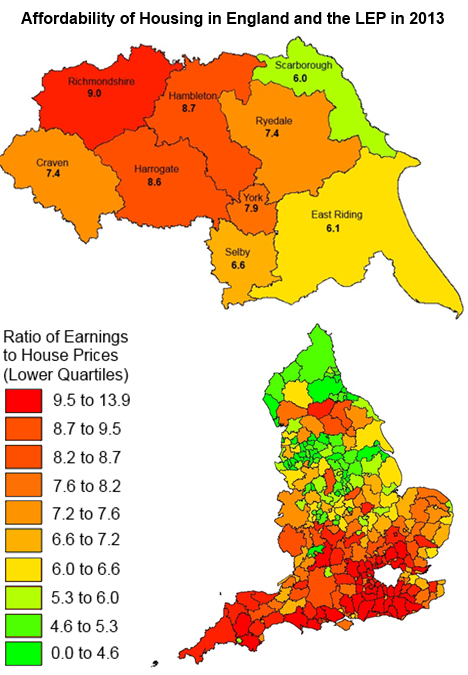 Appendix2 – Potential Project Steering Group MembersThe work would be overseen by a steering group of stakeholders including:Leah Swain – Chief officer, Rural Action YorkshireSarah Hall – Housing Strategy Manager, York, North Yorkshire & East Riding Cllr Richard Foster – Chair of Network and Board, Leader of Craven District CouncilSarah Fawcett - Head of Development , North Star Housing GroupFiona Coleman- Broadacres Housing AssociationHelen Fielding - Area Manager, Homes and Communities AgencyAmanda Madden – Rural Housing Enabler, Hambleton and RichmondEmily Grogan – Rural Housing Enabler, CravenJane Harrison – Country Land and Business Association Claire Shields – North Yorkshire Moors National ParkSue Walters-Thompson – Housing and Planning Policy Manager, Hambleton District CouncilRodger Tempest - Land Owner/Estate OwnerAppendix 3 - Budget BreakdownStaff costs:Direct costs and totals:Match funding of £4,000 secured. £33,972 requested from Nationwide Foundation.Appendix 4 – Initial Stakeholder List for Consultation and InformationTaskConsultantConsultantRural Housing EnablerRural Housing EnablerStrategy Manager Sarah HallStrategy Manager Sarah HallRAY/RCCRAY/RCCTotal DaysTotal CostHourly Rate£67£25£35£35£45Day Rate£500£188£263£180£250Project ManagementInception Meeting - Project kick off0.5£2500£00.25£660.5£1251.25£441Steering Group meetings/Management3£1,5000.5£940.25£664.5£1,1258.25£2,784Finance Support and Monitoring0£00£00£03£5403£540UnderstandingResearch and Desk Top Analysis2£1,0000.5£940£00£02.5£1,094Application to NY and ER1£5001£1881£2630£03£950Identifying Pilot Areas4£2,0002£3750£00£06£2,375ConsultingCommunities/Parish Councils3£1,5003£5630£00£06£2,063Stakeholders and RHE Network Members2£1,0000.5£941£2630£03.5£1,356ReportingDraft Final Report5£2,500£00.25£660£05.25£2,566Final Report2£1,000£00.25£660£02.25£1,066SharingLaunch Event1.5£7502£3752£5250£05.5£1,650Marketing, Leaflets and Literature1£5000.5£940.25£661£1602.75£819Site visits to CLH schemes2£1,0002£3751£2630£05£1,638Attendance at CLH events and Seminars2£1,0001£1881£2630£04£1,450Input to video, Toolkit etc5£2,5001£1881£2630£07£2,950Total34£17,00014£2,6258.25£2,1669£1,95065.25£23,741Expenses and DisbursementsVenue Hire£750Refreshments at event£600Printing/Copying/consultation materials£50Venue, refreshments and travel costs for 3 site visits£990Milage and subsistance all other meetings at 5% of total£1,187Steering Group and Consultant attendance at CLH events£300Leaflet and toolkit Production, design and printing£850RCC input and QA of resources£500Video£3,000TOTAL£8,227Total RAY time (not VATable)£1,950Total contracted and direct cost (Plus VAT)£30,018Plus VAT on £30,018 at 20%£6,003.60Grand Total incl VAT and Expenses£37,972Community RepresentativesLocal Planning Authorities (in RHE Network)Elected RepresentativesHousing AssociationsOther StakeholdersMartin Booth – Hudswell Community Pub ltdLeah Swain - Rural Action YorkshireCommunity interest groupsExisting CLH/CLTs in the region– e.g. SCATA, Gresham, LILACPressure groupsSocial Enterprises Estate owners and managers – Rodger Tempest, Broughton Hall Estate, Jake Duncombe/Ian Saggers – Duncombe Park EstateCraven District CouncilEast Riding of Yorkshire CouncilHambleton District CouncilHarrogate District CouncilNorth York Moors National Park AuthorityNorth Yorkshire County CouncilRichmondshire District CouncilRyedale district CouncilScarborough Borough CouncilSelby Borough CouncilYorkshire Dales National Park AuthorityAreas of Outstanding Natural BeautyLocal Authority elected members/Councillors – Cllr Richard Foster, Cllr Bridget FortuneParish Councillors Members of ParliamentNational Park representatives/ committee membersRHE Network Members13 GroupAccentBroadacresGuinness Northern Counties Harrogate FamiliesHomeNorth StarSanctuaryStonewaterTogether GroupWakefield District HousingYork HAYorkshireYorkshire Coast HomesCLH umbrella groupsCountry Land and Business AssociationHomes and Communities AgencyLandownersLenders/Mortgage ProvidersNational Farmers UnionRural Community Councils